			KollektiiviluvutKirjoita kollektiiviluvun kaikki muodot.Käytä трое -kollektiivisanan eri muodot.В школе не было_______________детей. Он позвонил__________________друзьям._______________человек было в лодке.Он говорил о_______________________мужчинах. Я встретил_______________________туристов.Kirjoita sanat oikeassa muodossa. Muista, että kollektiivilukusanan kanssa käytetään monikon genetiiviä.У них трое______________________________________(дети).В группе шестеро________________________________(ученики).В офисе четверо_________________________________( мужчины).У мамы двое____________________________________(братья).Harjoittele kpl 4 sanasto.https://quizlet.com/627884593/match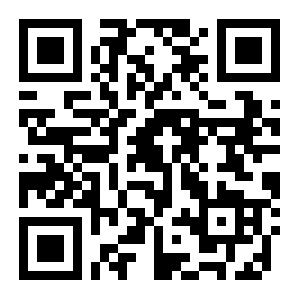 двоетроеNдвоеGдвоихDдвоимAдвое, двоихIдвоимиPо двоихчетверопятероNчетвероGчетверыхDчетверымAчетверо, четверыхIчетверымиPо четверых